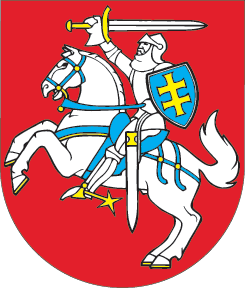 LIETUVOS RESPUBLIKOS SEIMASNUTARIMASDĖL 2018 METŲ PASKELBIMO SIMONO DAUKANTO METAIS2017 m. gruodžio 21 d. Nr. XIII-976VilniusLietuvos Respublikos Seimas,atsižvelgdamas į tai, kad 2018 m. spalio 28 d. sukanka 225 metai, kai gimė Simonas Daukantas, lietuvių istorikas, literatas, kalbininkas, švietėjas, tautinio atgimimo žadintojas ir pirmosios Lietuvos istorijos, parašytos lietuviškai, autorius;išskirdamas Simono Daukanto indėlį į tautinės savimonės formavimą, jo raštuose skatinamą lietuvių tautinės savivertės pojūtį ir tikėjimą tautos ateitimi;suvokdamas išskirtinį Simono Daukanto asmenybės ir jo darbų vaidmenį Lietuvos istorijoje, literatūroje ir kalbotyroje;siekdamas paskatinti Lietuvos visuomenę, ypač jaunimą, domėtis Simono Daukanto palikimu, jo aktualumu šių dienų žmogui ir valstybei, nutaria:1 straipsnis.Paskelbti 2018 metus Simono Daukanto metais.2 straipsnis.Pasiūlyti Lietuvos Respublikos Vyriausybei:1) iki 2018 m. vasario 1 d. parengti ir patvirtinti Simono Daukanto metų programą;2) 2018 metų valstybės biudžete numatyti lėšų Simono Daukanto metų programai įgyvendinti.Seimo Pirmininkas	Viktoras Pranckietis